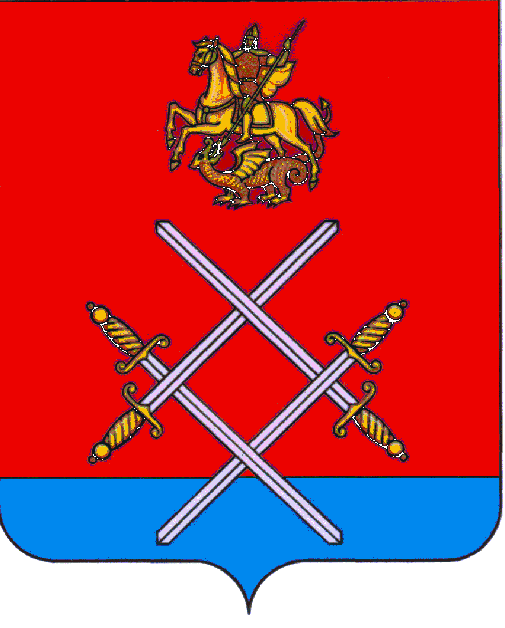 ГЛАВА РУЗСКОГО ГОРОДСКОГО ОКРУГАМОСКОВСКОЙ ОБЛАСТИПОСТАНОВЛЕНИЕот __________________________ №_______Об утверждении муниципальной программы Рузского городского округа «Борьба с борщевиком Сосновского» на 2018-2022 годыВ соответствии с Бюджетным кодексом Российской Федерации, Федеральным Законом от 06.10.2003 №131-ФЗ «Об общих принципах организации местного самоуправления в Российской Федерации» (с изменениями и дополнениями), Федеральным законом от 10.01.2002 года № 7-ФЗ «Об охране окружающей среды», Постановлением Правительства Московской области от 17.08.2015г. № 715/29 «О внесении изменений в постановление Правительства Московской области от 25.03.2013г. № 208/8 «Об утверждении Порядка разработки и реализации государственных программ Московской области» и Порядок разработки и реализации государственных программ Московской области», Постановлением администрации Рузского городского округа от 08.11.2017г. № 2504 «Об утверждении Порядка разработки и реализации муниципальных программ Рузского городского округа», руководствуясь Уставом, администрация Рузского городского округа постановляет:1. Утвердить муниципальную программу Рузского городского округа «Борьба с борщевиком Сосновского» на 2018-2022 годы (Приложение №1).2. Опубликовать настоящее постановление в газете «Красное знамя» и разместить на официальном сайте Рузского городского округа в сети «Интернет».3. Контроль за выполнением настоящего постановления возложить на заместителя главы администрации Рузского городского округа Мочалову В.Н.Заместитель Главы администрации					        Д.В. ШведовВерно Начальник общего отдела                                                      Л.В. СпиридоноваУтвержденапостановлением АдминистрацииРузского городского округа от «__»_________2017 года 	№ Муниципальная программа Рузского городского округа«Борьба с борщевиком Сосновского на территории Рузского городского округа» на 2018 -2022 годы                                                         г. Руза2017 годПриложение № 1к Постановлению администрации Рузского городского округа от "____"_________2017 г.  № _________Паспорт муниципальной программы Рузского городского округа «Борьба с борщевиком Сосновского на территории Рузского городского округа» на 2018-2022 годыПланируемые результаты реализации муниципальной программы Рузского городского округа  «Борьба с борщевиком Сосновского» на 2018-2022 годыПеречень мероприятий муниципальной программы Рузского городского округа«Борьба с борщевиком Сосновского на территории Рузского городского округа» на 2018-2022 годы1. Характеристика текущего состояния и проблемы распространения борщевика Сосновского на территории Рузского городского округа.последние годы заметно начал распространяться злостный сорняк борщевик Сосновского, начиная с обочин шоссейных и железных дорог, ЛЭП, газопроводов, различных полос отчуждения, и, захватывая все больше территорию населенных пунктов.Площадь территории Рузского городского округа, зараженных борщевиком Сосновского составляет 4272,59 Га, в том числе:- Земли сельскохозяйственного назначения – 2324,70 Га;- Земли населенных пунктов – 443,33 Га;- Земли промышленности – 38,05 Га;- ГУДХ – 15,62 Га;- Земли лесного фонда – 135,02 Га;- Земли особо охраняемых территорий и объектов – 15,83 Га;- Категория земель не установлена – 6,01 Га;- Земли, которые не стоят на учете – 1294,03 Га.Борщевик Сосновского (Heracleum sosnowskyi Manden) – многолетнее растение из семейства Сельдерейные, цикл развития которого длится от 2 до 7 лет и более.Корень борщевика мясистый, стержневой, с боковыми ответвлениями. Стебель одиночный, полый, округлый, с 4- 6 междоузлиями, высотой до 3-3,5 метров. Листья розеточные, с длинными (80-100 см) дудчатыми черешками, листовая пластинка нередко достигает длины 100 см и ширины 110 см. Стеблевые листья уменьшаются снизу вверх. Соцветие – сложный многолучевой зонтик. Диаметр главного зонтика 40-60 см, боковых – 20-30 см. Цветки белые, пятилепестковые, имеют сильный запах нектара, привлекающий пчел. Плод распадается на два желтовато-соломенных полуплода – две семянки, издающие сильный запах эфирного масла. Масса 1000 семян 12-15 грамм, в своем большинстве они сохраняют всхожесть в почве до двух лет.В первый   год   жизни   борщевик   Сосновского   растет   медленно, образуя	к	осени прикорневую розетку из 5-6 листьев. Это холодостойкое растение, листья и стебли его переносят заморозки до 5-6 градусов ниже нуля. Хорошо перезимовывает и при достаточном снежном покрове переносит морозы в 35 - 40 градусов ниже нуля. Весеннее отрастание листьев на второй и последующие годы жизни у борщевика начинается сразу же после схода снега.Цветение у каждой отдельной особи борщевика Сосновского наступает лишь один раз за весь цикл развития. На 2-5-7-й год жизни растение обильно плодоносит и после созревания плодов полностью отмирает, так как у него на корневой шейке и корнях почки возобновления не закладываются.Учитывая эту биологическую особенность растения, стратегия борьбы с борщевиком Сосновского должна быть, направлена в первую очередь на недопущение образования им семян и самый простой способ достичь этого периодическое окашивание растения.Для уничтожения борщевика Сосновского разработан ряд методов борьбы с ним: механический, агротехнический, ручной и химический.Механические методы борьбы с борщевиком Сосновского достаточно эффективны, но требуют соблюдения мер безопасности.При проведении скашивания следует учитывать, что в соке борщевика Сосновского содержатся биологически активные вещества – фурокума-рины. Попадая на открытые участки тела, они повышают чувствительность кожи к солнечным лучам, в результате чего на ней возникают покраснения, а часто и сильные ожоги. В связи с этим при выполнении работ по скашиванию на руках должны быть надеты плотные рукавицы, также не должны быть открытыми и другие части тела.При попадании сока борщевика на кожу необходимо хорошо промыть это место мыльной водой, а затем полностью его изолировать с помощью одежды или бинта от попадания прямых солнечных лучей не менее, чем на двое суток.Скашивание борщевика Сосновского позволяет снизить темпы его распространения, но, как правило, не приводит к гибели растений. Для уничтожения борщевика на небольших по площади земельных участках следует проводить его выкапывание с корнем предпочтительно на ранних фазах развития. Эти работы также должны выполняться в плотных рукавицах и защитной одежде.Химический	метод.	Другим	методом	уничтожения борщевика Сосновского является применение гербицидов. Согласно государственному каталогу пестицидов и агрохимикатов, разрешенных к применению на территории Российской Федерации, для борьбы с борщевиком рекомендуется использовать следующие гербициды:- Спрут;- Зингер. Применение	гербицидов	должно	осуществляться	в	соответствии с требованиями СанПиН 1.2.1077-01 «Гигиенические требования к хранению, применению и транспортировке пестицидов и агрохимикатов», также Правилами по  охране  труда  работников  агропромышленного комплекса при использовании пестицидов и агрохимикатов, утвержденными приказом Министерства сельского хозяйства РФ от 20.06.03 г. № 899.В настоящее время дикорастущие посевы сорняка борщевик Сосновского распространены на заброшенных землях, обочинах дорог. Он устойчив к неблагоприятным климатическим условиям, активно подавляет произрастание других видов растений.результате обследования территорий Рузского городского округа выявлено 4272,59 Га заросших борщевиком земель.2. Сроки и основные мероприятия реализации Подпрограммы Настоящая программа сформирована на основании проведенного анализа состояния засоренности территории Рузского городского округа борщевиком Сосновского.Период реализации Программы составляет 5 (пять) лет: 2018 – 2022 гг.Для определения критериев реализации программы и осуществления контроля реализации на всех этапах выполнения в программе планируется реализация основного мероприятия:1) Борьба с борщевиком СосновскогоМероприятия программы.1. Окос территории, зараженной борщевиком Сосновского2. Обработка территории, зараженной борщевиком Сосновского, гербицидами.3. Основные цели программыПрограмма направлена на сокращение очагов распространения борщевика Сосновского на территории Рузского городского округа, предотвращение распространения борщевика и исключение случаев травматизма среди населения.4. Финансирование Подпрограммы.Для реализации мероприятий настоящей Программы необходимо привлечь средства из бюджета Рузского городского округа в сумме - 7 500,00 тыс. рублей.5. Конечные результаты и целевые показатели.К 2022 году планируется ликвидировать борщевик Сосновского на зараженной территории Рузского городского округа. 6. Контроль и отчетность при реализации муниципальной программы Контроль за реализацией настоящей Программы осуществляется координатором муниципальной программы формирует отчетность в соответствии с Порядком разработки и реализации муниципальных программ Рузского городского округа, утвержденным Постановлением Главы Рузского городского округа от 08.11.2017г. № 2504.Адресный перечень территорий, зараженных борщевиком Сосновского финансирование которых предусмотрено мероприятием «Борьба с борщевиком Сосновского»муниципальной программы «Борьба с борщевиком Сосновского» на 2018-2022 годыМуниципальный заказчик Администрация Рузского городского округаОтветственный за выполнение мероприятия Управление благоустройстваОбоснование финансовых ресурсов, необходимых для реализации мероприятий программы (подпрограммы) Координатор муниципальной программыЗаместитель Главы администрации Рузского городского округа В.Н. МочаловаЗаместитель Главы администрации Рузского городского округа В.Н. МочаловаЗаместитель Главы администрации Рузского городского округа В.Н. МочаловаЗаместитель Главы администрации Рузского городского округа В.Н. МочаловаЗаместитель Главы администрации Рузского городского округа В.Н. МочаловаЗаместитель Главы администрации Рузского городского округа В.Н. МочаловаМуниципальный заказчик программыАдминистрация Рузского городского округа, Управление благоустройстваАдминистрация Рузского городского округа, Управление благоустройстваАдминистрация Рузского городского округа, Управление благоустройстваАдминистрация Рузского городского округа, Управление благоустройстваАдминистрация Рузского городского округа, Управление благоустройстваАдминистрация Рузского городского округа, Управление благоустройстваЦель муниципальной программыСокращение очагов распространения борщевика Сосновского на территории Рузского городского округа и исключение случаев травматизма среди населенияСокращение очагов распространения борщевика Сосновского на территории Рузского городского округа и исключение случаев травматизма среди населенияСокращение очагов распространения борщевика Сосновского на территории Рузского городского округа и исключение случаев травматизма среди населенияСокращение очагов распространения борщевика Сосновского на территории Рузского городского округа и исключение случаев травматизма среди населенияСокращение очагов распространения борщевика Сосновского на территории Рузского городского округа и исключение случаев травматизма среди населенияСокращение очагов распространения борщевика Сосновского на территории Рузского городского округа и исключение случаев травматизма среди населенияИсточники финансирования муниципальной программы, в том числе по годам:Расходы (тыс. рублей)Расходы (тыс. рублей)Расходы (тыс. рублей)Расходы (тыс. рублей)Расходы (тыс. рублей)Расходы (тыс. рублей)Источники финансирования муниципальной программы, в том числе по годам:Всего2018 год2019 год2020 год2021 год2022 годСредства бюджета Рузского городского округа7 500,001 500,001500,001 500,001500,001500,00Средства бюджета Московской области0,000,000,000,000,000,00Средства федерального бюджета0,000,000,000,000,000,00Всего, в том числе по годам:0,000,000,000,000,000,00№ п/пПланируемые результаты реализации муниципальной программы Тип показателя *Единица измеренияБазовое значение на начало реализации программы (подпрограммы)Планируемое значение по годам реализацииПланируемое значение по годам реализацииПланируемое значение по годам реализацииПланируемое значение по годам реализацииПланируемое значение по годам реализацииНомер основного мероприятия в перечне мероприятий программы (подпрограммы)№ п/пПланируемые результаты реализации муниципальной программы Тип показателя *Единица измеренияБазовое значение на начало реализации программы (подпрограммы)2018 год2019 год2020 год2021 год2022 годНомер основного мероприятия в перечне мероприятий программы (подпрограммы)12345678910111.1.Доля обработанной территориипоказатель МП%-20202000№ п/пМероприятие программы Сроки исполнения мероприятияИсточники финансированияОбъем финансирования мероприятия в году, предшествующему году начала реализации программы  (тыс. руб.) Всего (тыс. руб.)Объем финансирования по годам (тыс. руб.)Объем финансирования по годам (тыс. руб.)Объем финансирования по годам (тыс. руб.)Объем финансирования по годам (тыс. руб.)Объем финансирования по годам (тыс. руб.)Ответственный за выполнение мероприятия программыРезультаты выполнения мероприятий программы № п/пМероприятие программы Сроки исполнения мероприятияИсточники финансированияОбъем финансирования мероприятия в году, предшествующему году начала реализации программы  (тыс. руб.) Всего (тыс. руб.)2018 год2019 год2020 год2021 год2022 годОтветственный за выполнение мероприятия программыРезультаты выполнения мероприятий программы 123456789101112131.Основное мероприятие 1Борьба с борщевиком СосновскогоИтого0Сокращение очагов распространения борщевика Сосновского на территории Рузского городского округа1.Основное мероприятие 1Борьба с борщевиком СосновскогоСредства бюджета Рузского городского округа07 500,001 500,001 500,001 500,001 500,001 500,00администрация Рузского городского округаСокращение очагов распространения борщевика Сосновского на территории Рузского городского округа1.Основное мероприятие 1Борьба с борщевиком СосновскогоСредства бюджета Московской области0000000-Сокращение очагов распространения борщевика Сосновского на территории Рузского городского округа1.1.Мероприятие 1Окос территории, зараженной борщевиком СосновскогоИтого02 500,00500,00500,00500,00500,00500,00администрация Рузского городского округа1.1.Мероприятие 1Окос территории, зараженной борщевиком СосновскогоСредства бюджета Рузского городского округа02 500,00500,00500,00500,00500,00500,001.2.Мероприятие 2Обработка территории, зараженной борщевиком Сосновского, гербицидамиИтого05 000,001 000,001 000,001 000,001 000,001 000,00администрация Рузского городского округа1.2.Мероприятие 2Обработка территории, зараженной борщевиком Сосновского, гербицидамиСредства бюджета Рузского городского округа05 000,001 000,001 000,001 000,001 000,001 000,00N п/пНаименование объекта (адрес объекта)Виды работ (капитальный ремонт/ремонт, вид/тип объекта)Объем выполняемых работПериод проведения работИсточники финансированияФинансирование, тыс. рублейФинансирование, тыс. рублейФинансирование, тыс. рублейФинансирование, тыс. рублейN п/пНаименование объекта (адрес объекта)Виды работ (капитальный ремонт/ремонт, вид/тип объекта)Объем выполняемых работПериод проведения работИсточники финансированияВсего2018 год2019 год2020 год12345678910I.Финансирование из бюджета Рузского городского округаФинансирование из бюджета Рузского городского округаФинансирование из бюджета Рузского городского округаФинансирование из бюджета Рузского городского округаФинансирование из бюджета Рузского городского округаФинансирование из бюджета Рузского городского округаФинансирование из бюджета Рузского городского округаФинансирование из бюджета Рузского городского округаФинансирование из бюджета Рузского городского округа1.д.  Андрейковоокос и обработка гербицидами26,7 Га2018бюджет Рузского городского округа47,047,0д. Успенскоеокос и обработка гербицидами21,8 Га2018бюджет Рузского городского округа38,438,4с. Рождественоокос и обработка гербицидами27 Га2018бюджет Рузского городского округа47,547,5д. Скирмановоокос и обработка гербицидами19,3 Га2018бюджет Рузского городского округа34,034,0д. Нижнее Слядневоокос и обработка гербицидами11,8 Га2018бюджет Рузского городского округа20,720,7д. Мамошиноокос и обработка гербицидами11 Га2018бюджет Рузского городского округа19,419,4д. Буланиноокос и обработка гербицидами34,3 Га2018бюджет Рузского городского округа60,460,4д. Варвариха, д. Городищеокос и обработка гербицидами7,6 Га2018бюджет Рузского городского округа13,413,4с. Никольскоеокос и обработка гербицидами9,8 Га2018бюджет Рузского городского округа17,217,2д. Глиньково, д. Семенковоокос и обработка гербицидами14,5 Га2018бюджет Рузского городского округа25,525,5д. Сафонихаокос и обработка гербицидами25,6 Га2018бюджет Рузского городского округа45,145,1д. Денисихаокос и обработка гербицидами12,7 Га2018бюджет Рузского городского округа22,422,4д. Верхнее Слядневоокос и обработка гербицидами28,3 Га2018бюджет Рузского городского округа49,849,8д. Ивойловоокос и обработка гербицидами7,2 Га2018бюджет Рузского городского округа12,712,7с. Покровскоеокос и обработка гербицидами1,2 Га2018бюджет Рузского городского округа2,12,1д. Нововолковоокос и обработка гербицидами1 Га2018бюджет Рузского городского округа1,81,8д. Мытникиокос и обработка гербицидами0,5 Га2018бюджет Рузского городского округа0,90,9д. Хотебцовоокос и обработка гербицидами0,7 Га2018бюджет Рузского городского округа1,21,2д. Табловоокос и обработка гербицидами14 Га2018бюджет Рузского городского округа24,624,6д. Михайловскоеокос и обработка гербицидами15 Га2018бюджет Рузского городского округа26,426,4д. Шиловоокос и обработка гербицидами30 Га2018бюджет Рузского городского округа52,852,8д. Городищеокос и обработка гербицидами24 Га2018бюджет Рузского городского округа40,140,1д. Притыкиноокос и обработка гербицидами15,6 Га2018бюджет Рузского городского округа25,525,5д. Алексиноокос и обработка гербицидами3 Га2018бюджет Рузского городского округа5,35,3д. Березкиноокос и обработка гербицидами4,5 Га2018бюджет Рузского городского округа7,97,9д. Головинкаокос и обработка гербицидами0,1 Га2018бюджет Рузского городского округа0,20,2д. Гомниноокос и обработка гербицидами0,5 Га2018бюджет Рузского городского округа0,90,9д. Грибцовоокос и обработка гербицидами1,5 Га2018бюджет Рузского городского округа2,62,6д. Деменковоокос и обработка гербицидами0,1 Га2018бюджет Рузского городского округа0,20,2д. Еськиноокос и обработка гербицидами2 га2018бюджет Рузского городского округа3,53,5д. Землиноокос и обработка гербицидами3 Га2018бюджет Рузского городского округа5,35,3д. Златоусовоокос и обработка гербицидами0,8 Га2018бюджет Рузского городского округа1,41,4д. Кожиноокос и обработка гербицидами1 Га2018бюджет Рузского городского округа1,81,8д. Колодкиноокос и обработка гербицидами7 Га2018бюджет Рузского городского округа12,312,3д. Контемировоокос и обработка гербицидами1,6 Га2018бюджет Рузского городского округа2,82,8д. Лобковоокос и обработка гербицидами1 Га2018бюджет Рузского городского округа1,81,8д. Лыщиковоокос и обработка гербицидами32,7 Га2018бюджет Рузского городского округа57,557,5д. Макеихаокос и обработка гербицидами2 Га2018бюджет Рузского городского округа3,53,5д. Марьиноокос и обработка гербицидами2 Га2018бюджет Рузского городского округа3,53,5д. Мишинкаокос и обработка гербицидами3 Га2018бюджет Рузского городского округа5,35,3д. Новоивановскоеокос и обработка гербицидами3 Га2018бюджет Рузского городского округа5,35,3д. Новомихайловскоеокос и обработка гербицидами1,5 Га2018бюджет Рузского городского округа2,62,6д. Новоникольскоеокос и обработка гербицидами0,5 Га2018бюджет Рузского городского округа0,90,9д. Петрищевоокос и обработка гербицидами3 Га2018бюджет Рузского городского округа5,35,3д. Староокос и обработка гербицидами4 Га2018бюджет Рузского городского округа7,07,0д. Старониколаевоокос и обработка гербицидами10,7 Га2018бюджет Рузского городского округа18,818,8д. Тимофеевоокос и обработка гербицидами0,8 Га2018бюджет Рузского городского округа1,41,4д. Федотовоокос и обработка гербицидами0,2 Га2018бюджет Рузского городского округа0,40,4д. Шелковкаокос и обработка гербицидами13,7 Га2018бюджет Рузского городского округа24,124,1д. Ястребовоокос и обработка гербицидами0,1 Га2018бюджет Рузского городского округа0,20,2п. Дороховоокос и обработка гербицидами2,5 Га2018бюджет Рузского городского округа4,44,4п. Космодемьянскийокос и обработка гербицидами2,1 Га2018бюджет Рузского городского округа3,73,7с. Архангельскоеокос и обработка гербицидами5 Га2018бюджет Рузского городского округа8,88,8с. Богородскоеокос и обработка гербицидами6 Га2018бюджет Рузского городского округа10,610,6д. Деменковоокос и обработка гербицидами2 Га2018бюджет Рузского городского округа3,53,5ОАО «АПК Космодемьянский»окос и обработка гербицидами55,2 Га2018бюджет Рузского городского округа97,297,2д. Макеихаокос и обработка гербицидами4 Га2018бюджет Рузского городского округа7,17,1п. Тучковоокос и обработка гербицидами34,43 Га2018бюджет Рузского городского округа60,660,6г. Рузаокос и обработка гербицидами10 Га2018бюджет Рузского городского округа17,617,6д. Редькиноокос и обработка гербицидами10 Га2018бюджет Рузского городского округа17,617,6д. Григоровоокос и обработка гербицидами12 Га2018бюджет Рузского городского округа21,121,1д. Барынино, д. Ваюхиноокос и обработка гербицидами17 Га2018бюджет Рузского городского округа29,929,9д. Заовражье, д. Неверовоокос и обработка гербицидами9 Га2018бюджет Рузского городского округа15,815,8д. Новогорбовоокос и обработка гербицидами4 Га2018бюджет Рузского городского округа7,07,0д. Орешкиокос и обработка гербицидами8 Га2018бюджет Рузского городского округа14,114,1д. Моревоокос и обработка гербицидами6 Га2018бюджет Рузского городского округа10,610,6д. Вишенкиокос и обработка гербицидами8 Га2018бюджет Рузского городского округа14,114,1д. Дробылевоокос и обработка гербицидами6,5 Га2018бюджет Рузского городского округа11,411,4д. Ивановоокос и обработка гербицидами4 Га2018бюджет Рузского городского округа7,07,0д. Кокшиноокос и обработка гербицидами13,5 Га2018бюджет Рузского городского округа23,823,8д. Куровоокос и обработка гербицидами6 Га2018бюджет Рузского городского округа10,610,6д. Лидиноокос и обработка гербицидами3,5 Га2018бюджет Рузского городского округа6,26,2д. Лидиноокос и обработка гербицидами9,5 Га2018бюджет Рузского городского округа16,716,7д. Лихачевоокос и обработка гербицидами15 Га2018бюджет Рузского городского округа26,426,4д. Овсяникиокос и обработка гербицидами12 Га2018бюджет Рузского городского округа21,121,1д. Сумароковоокос и обработка гербицидами15 Га2018бюджет Рузского городского округа26,426,4д. Трубициноокос и обработка гербицидами1,5 Га2018бюджет Рузского городского округа2,62,6д. Филатовоокос и обработка гербицидами7 Га2018бюджет Рузского городского округа12,312,3вдоль а/д Руза-Палашкиноокос и обработка гербицидами6 Га2018бюджет Рузского городского округа10,610,6вдоль а/д Ватулино-Вандовоокос и обработка гербицидами12 Га2018бюджет Рузского городского округа21,121,1д. Костиноокос и обработка гербицидами3 Га2018бюджет Рузского городского округа5,35,3д. Чепасовоокос и обработка гербицидами2 Га2018бюджет Рузского городского округа3,53,5а/д Нестерово-Тучковоокос и обработка гербицидами6 Га2018бюджет Рузского городского округа10,610,6вдоль р. Москвы и а/д Нестерово-Тучковоокос и обработка гербицидами10 Га2018бюджет Рузского городского округа17,617,6вдоль р. Рузыокос и обработка гербицидами15 Га2018бюджет Рузского городского округа26,426,4д. Ватулиноокос и обработка гербицидами9 Га2018бюджет Рузского городского округа15,815,8д. Чепасовоокос и обработка гербицидами8 Га2018бюджет Рузского городского округа14,114,1д. Ракитино, д. Костиноокос и обработка гербицидами12 Га2018бюджет Рузского городского округа21,121,1п. Горбово, д. Тишиноокос и обработка гербицидами8 Га2018бюджет Рузского городского округа14,114,1г. Руза- д. Клементьевоокос и обработка гербицидами7 Га2018бюджет Рузского городского округа12,312,3д. Брыньковоокос и обработка гербицидами4,87 Га2018бюджет Рузского городского округа8,68,6Всего по мероприятию:окос и обработка гербицидами854,5 Га2018бюджет Рузского городского округа1500,01500,0Наименование мероприятия программы (подпрограммы)*Источник финансирования**Расчет необходимых финансовых ресурсов на реализацию мероприятия***Общий объем финансовых ресурсов, необходимых для реализации мероприятия, в том числе по годам****Эксплуатационные расходы, возникающие в результате реализации мероприятия*****Программа «Борьба с борщевиком Сосновского на территории Рузского городского округа»бюджет Рузского городского округаСовокупность затрат на окос и обработку 4272,59 Га территории химическими средствами7500,00 тыс. руб., 2018г. – 1 500,0 тыс.руб., 2019г. – 1 500,0 тыс.руб., 2020г. – 1 500,0 тыс.руб., 2021г. –1 500,0 тыс.руб., 2022г. –1 500,0 тыс.руб.Мероприятие 1Окос территории, зараженной борщевиком Сосновскогобюджет Рузского городского округаСовокупность затрат на окос 4272,59 Га зараженных борщевиком Сосновского6 500,00 тыс. руб., 2018г. – 500,0 тыс.руб., 2019г. – 500,0 тыс.руб., 2020г. – 500,0 тыс.руб., 2021г. –500,0 тыс.руб., 2022г. –500,0 тыс.руб.Мероприятие 2Обработка территории, зараженной борщевиком Сосновского, гербицидамибюджет Рузского городского округаСовокупность затрат на обработку 4272,59 Га территории химическими средствами11 000,00 тыс. руб., 2018г. – 1 000,0 тыс.руб., 2019г. – 1 000,0 тыс.руб., 2020г. – 1 000,0 тыс.руб., 2021г. –1 000,0 тыс.руб., 2022г. –1 000,0 тыс.руб.